СОВЕТ ДЕПУТАТОВМУНИЦИПАЛЬНОГО ОКРУГА ТВЕРСКОЙРЕШЕНИЕ15.04.2021 № 390/2021В соответствии с частью 9 статьи 1 Закона города Москвы от 11.07.2012 № 39 «О наделении органов местного самоуправления муниципальных округов в городе Москве отдельными полномочиями города Москвы», руководствуясь постановлением Правительства Москвы от 03.09.2013 № 581-ПП «О внесении изменений в постановление Правительства Москвы от 04.05.2011 № 172-ПП «Об утверждении Порядка организации ярмарок и продажи товаров (выполнения работ, оказания услуг) на них на территории города Москвы», обращением префектуры ЦАО от 06.04.2021 № ЦАО-16-05-54/21, Совет депутатов решил:1. Согласовать размещение ярмарки выходного дня в 2021 году по адресу: Москва, ул. Грузинский вал, вл.11 на 12 торговых мест (режим работы: с субботы по воскресенье) в соответствии с приложением к настоящему решению.2. Направить настоящее решение в префектуру Центрального административного округа города Москвы, Департамент территориальных органов исполнительной власти города Москвы, управу Тверского района города Москвы.3. Опубликовать настоящее решение в бюллетене «Московский муниципальный вестник» и разместить на официальном сайте муниципального округа по адресу: www.adm-tver.ru.4. Контроль за исполнением настоящего решения возложить на главу муниципального округа Тверской Я.Б.Якубовича.Глава муниципального округа Тверской				        Я.Б.Якубович	                                                     Приложение к решению Совета депутатов                                                          муниципального округа Тверской                                         от 15.04.2021 № 390/2021ПЛАН ФУНКЦИОНАЛЬНОГО ЗОНИРОВАНИЯ НА 2021 ГОД,«Ярмарки выходного дня» по адресу: Москва, ул. Грузинский вал, вл.11Режим работы: пятница, субботу, воскресенье с 8 до 21 часов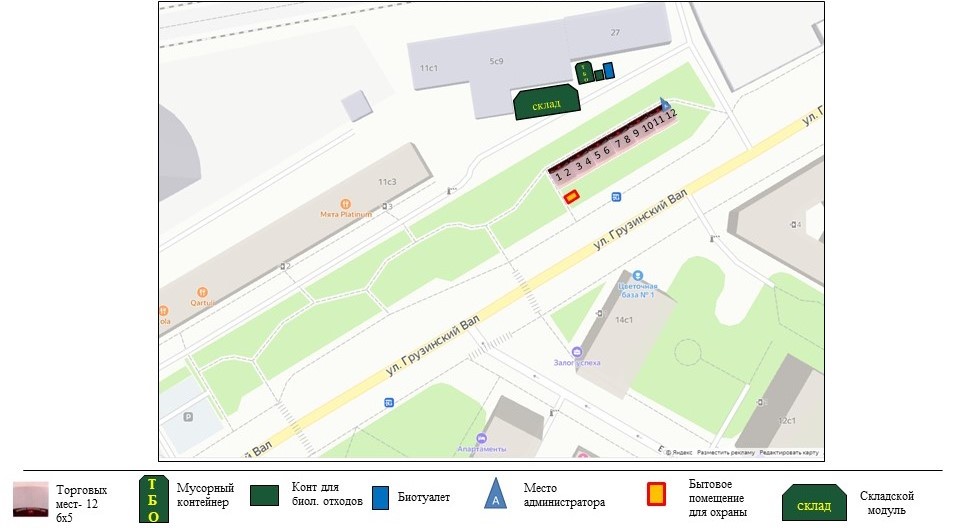 О согласовании размещения ярмарки выходного дня на 12 торговых мест по адресу: ул.Грузинский вал, вл.11 на 2021 год (изменение местоположения)